Association Au Milieu 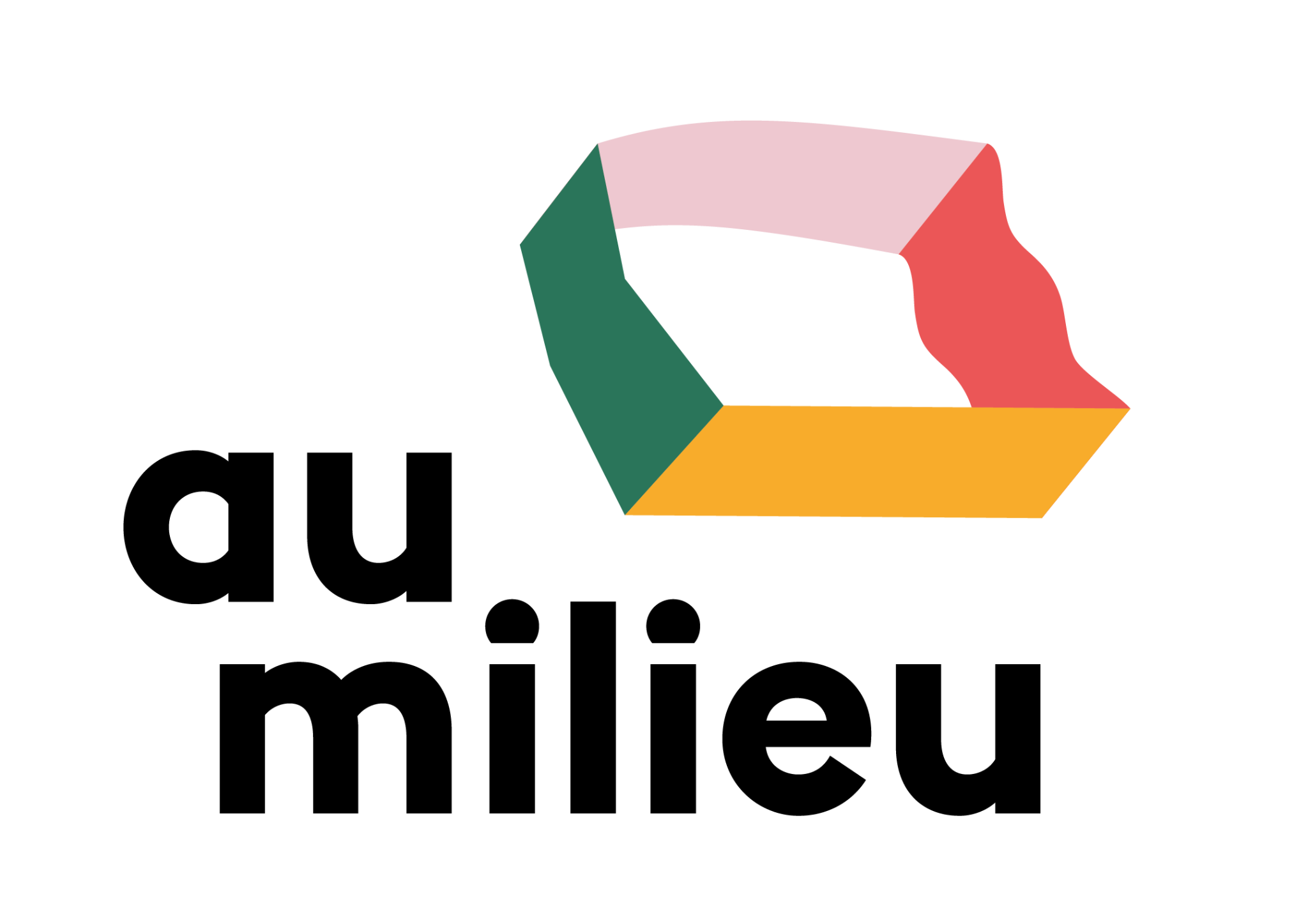 contactaumilieu@gmail.comBULLETIN D’INSCRIPTION VIDE GRENIER 12 MAI LA COUR CARREE, PARC JEAN-MOULIN - LES GUILANDS - BAGNOLET NOMPRÉNOMADRESSE E-MAILTÉLÉPHONENOMBRE DE MÈTRES DE STAND : 3 OU 6PLAQUE IMMATRICULATION VOITURE